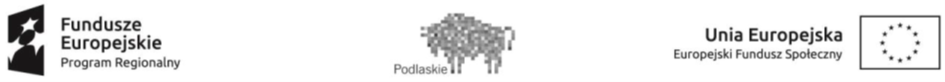 Załącznik nr 6 do SWZ nr 6/ARR.LOMZA/21Zamawiający: Agencja Rozwoju Regionalnego S.A.                             ul. Marii Curie – Skłodowskiej 1 18-400 ŁOMŻA Wskazać podmiot składający oświadczenie:                                                                                                                                         Wykonawca Wykonawca wspólnie ubiegający się o udzielenie zamówienia…………………..……………………………………………..(pełna nazwa/firma, adres, w zależności od podmiotu: NIP/PESEL, KRS/CEiDG)którego reprezentują:……………………………………………………………………………………………………………………………………….…….….…(imiona, nazwiska, stanowiska osób/podstawa do  reprezentacji)Oświadczenie wykonawcyskładane na podstawie art. 125 ust. 1 ustawy z dnia 11 września 2019 r.Prawo zamówień publicznych (dalej jako: ustawa PZP)DOTYCZĄCE PRZESŁANEK WYKLUCZENIA Z POSTĘPOWANIA                                                                                  Na potrzeby postępowania o udzielenie zamówienia publicznego pn.:                                                            „DOSTAWY WYPOSAŻENIA PRACOWNI SZKOLNYCH NA POTRZEBY PROJEKTU                                            ″Klucz do sukcesu″ współfinansowanego przez Unię Europejską w ramach Regionalnego Programu Operacyjnego Województwa Podlaskiego, Oś priorytetowa III ″Kompetencje i kwalifikacje″, Działanie:3.3 ″Kształcenie zawodowe młodzieży na rzecz konkurencyjności podlaskiej gospodarki″, Poddziałanie 3.3.1 ″Kształcenie zawodowe młodzieży na rzecz konkurencyjności podlaskiej gospodarki″ nr referencyjny 6/ARR.LOMZA/21, prowadzonego przez                                                                                                       Agencję Rozwoju Regionalnego S.A. w Łomży, oświadczam, co następuje:Oświadczam, że nie podlegam wykluczeniu z postępowania na podstawie art. 108 ust. 1 ustawy PZP.Oświadczam, że nie podlegam wykluczeniu z postępowania na podstawie art. 109 ust. 1 pkt 4 ustawy PZP.Oświadczam, że zachodzą w stosunku do mnie podstawy wykluczenia z postępowania na podstawie art. ……………………………... ustawy PZP. Jednocześnie oświadczam, że w związku
z ww. okolicznością, na podstawie art. 110 ust. 2 ustawy PZP podjąłem następujące środki naprawcze: ………………………………………………………………………………………………………………………………………………..………………………………………………………………………………………………………………………………………………..Oświadczenie wykonawcyskładane na podstawie art. 125 ust. 1 ustawy z dnia 11 września 2019 r.   Prawo zamówień publicznych (dalej jako: ustawa PZP)                                                      DOTYCZĄCE SPEŁNIANIA WARUNKÓW UDZIAŁU W POSTĘPOWANIU 
(informacja dotycząca Wykonawcy)1. Oświadczam, że spełniam warunki udziału w postępowaniu określone przez Zamawiającego w  rozdziale VI. Specyfikacji Warunków Zamówienia nr 6/ARR.LOMZA/21.(Informacja w związku z poleganiem na zasobach innych podmiotów)2*. Oświadczam, że w celu wykazania spełniania warunków udziału w postępowaniu, określonych przez Zamawiającego w rozdziale 22. Specyfikacji Warunków Zamówienia nr 6/ARR.LOMZA/21, polegam na zasobach następującego/ych podmiotu/ów: ……………………………………………………………………………………………………………………………………….……….,……………………………………………………………………………………………………………………………………….……….,w następującym zakresie: …………………………………………………………………………………………………………………………………………………………………………………………………………………………..………………….………………………………………………………………………………………………………………………………..……………(wskazać podmiot i określić odpowiedni zakres dla wskazanego podmiotu). (oświadczenie dotyczące podanych informacji)3. Oświadczam, że wszystkie informacje podane w powyższych oświadczeniach są aktualne 
i zgodne z prawdą oraz zostały przedstawione z pełną świadomością konsekwencji wprowadzenia Zamawiającego w błąd przy przedstawianiu informacji.       Podpisane kwalifikowanym podpisem elektronicznymlub podpisem zaufanym lub podpisem osobistym  osoby/osób uprawnionych składania oświadczeń woli w imieniu Wykonawcy       Zamawiający zaleca zapisanie dokumentu w formacie .PDF        